О выборах контрольно-ревизионной комиссии территориальной (районной) организации Профсоюза Новониколаевского района Волгоградской областиВ соответствии с п.3.4.статьи 30 Устава Общероссийского Профсоюза образования,внеочередная выборная конференция территориальной (районной) организациипрофсоюза работников народного образования и науки РФНовониколаевского  района Волгоградской областипостановляет:Избрать контрольно-ревизионную комиссию территориальной (районной) организации профсоюза работников народного образования и науки РФ Новониколаевского района Волгоградской области в составе _3_ человек:Молоканову Ольгу Витальевну – юриста МКУ «Комитет по образованию Новониколаевского района»; Павленко Татьяну Васильевну, старшего методиста МБОО «Новониколаевская СОШ № 1».Егорину Ольгу Викторовну, главного специалиста МКУ «Комитет по образованию Новониколаевского района».Председательтерриториальной (районной) организацииПрофсоюза Новониколаевского районаВолгоградской области							М.И.Колпакова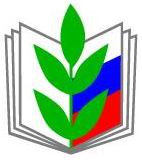 ПРОФСОЮЗ РАБОТНИКОВ НАРОДНОГО ОБРАЗОВАНИЯ И НАУКИ РОССИЙСКОЙ ФЕДЕРАЦИИ(ОБЩЕРОССИЙСКИЙ ПРОФСОЮЗ ОБРАЗОВАНИЯ)ВОЛГОГРАДСКАЯ ОБЛАСТНАЯ ОРГАНИЗАЦИЯТЕРРИТОРИАЛЬНАЯ (РАЙОННАЯ) ОРГАНИЗАЦИЯ НОВОНИКОЛАЕВСКОГО РАЙОНА ВОЛГОГРАДСКОЙ ОБЛАСТИ                                                     КОНФЕРЕНЦИЯПОСТАНОВЛЕНИЕПРОФСОЮЗ РАБОТНИКОВ НАРОДНОГО ОБРАЗОВАНИЯ И НАУКИ РОССИЙСКОЙ ФЕДЕРАЦИИ(ОБЩЕРОССИЙСКИЙ ПРОФСОЮЗ ОБРАЗОВАНИЯ)ВОЛГОГРАДСКАЯ ОБЛАСТНАЯ ОРГАНИЗАЦИЯТЕРРИТОРИАЛЬНАЯ (РАЙОННАЯ) ОРГАНИЗАЦИЯ НОВОНИКОЛАЕВСКОГО РАЙОНА ВОЛГОГРАДСКОЙ ОБЛАСТИ                                                     КОНФЕРЕНЦИЯПОСТАНОВЛЕНИЕПРОФСОЮЗ РАБОТНИКОВ НАРОДНОГО ОБРАЗОВАНИЯ И НАУКИ РОССИЙСКОЙ ФЕДЕРАЦИИ(ОБЩЕРОССИЙСКИЙ ПРОФСОЮЗ ОБРАЗОВАНИЯ)ВОЛГОГРАДСКАЯ ОБЛАСТНАЯ ОРГАНИЗАЦИЯТЕРРИТОРИАЛЬНАЯ (РАЙОННАЯ) ОРГАНИЗАЦИЯ НОВОНИКОЛАЕВСКОГО РАЙОНА ВОЛГОГРАДСКОЙ ОБЛАСТИ                                                     КОНФЕРЕНЦИЯПОСТАНОВЛЕНИЕПРОФСОЮЗ РАБОТНИКОВ НАРОДНОГО ОБРАЗОВАНИЯ И НАУКИ РОССИЙСКОЙ ФЕДЕРАЦИИ(ОБЩЕРОССИЙСКИЙ ПРОФСОЮЗ ОБРАЗОВАНИЯ)ВОЛГОГРАДСКАЯ ОБЛАСТНАЯ ОРГАНИЗАЦИЯТЕРРИТОРИАЛЬНАЯ (РАЙОННАЯ) ОРГАНИЗАЦИЯ НОВОНИКОЛАЕВСКОГО РАЙОНА ВОЛГОГРАДСКОЙ ОБЛАСТИ                                                     КОНФЕРЕНЦИЯПОСТАНОВЛЕНИЕПРОФСОЮЗ РАБОТНИКОВ НАРОДНОГО ОБРАЗОВАНИЯ И НАУКИ РОССИЙСКОЙ ФЕДЕРАЦИИ(ОБЩЕРОССИЙСКИЙ ПРОФСОЮЗ ОБРАЗОВАНИЯ)ВОЛГОГРАДСКАЯ ОБЛАСТНАЯ ОРГАНИЗАЦИЯТЕРРИТОРИАЛЬНАЯ (РАЙОННАЯ) ОРГАНИЗАЦИЯ НОВОНИКОЛАЕВСКОГО РАЙОНА ВОЛГОГРАДСКОЙ ОБЛАСТИ                                                     КОНФЕРЕНЦИЯПОСТАНОВЛЕНИЕ
«15 » сентября 2017 года
р/п Новониколаевский
р/п Новониколаевский
р/п Новониколаевский
№ -6